załącznik nr 3 do SWZOR-D-III.272.62.2024.LB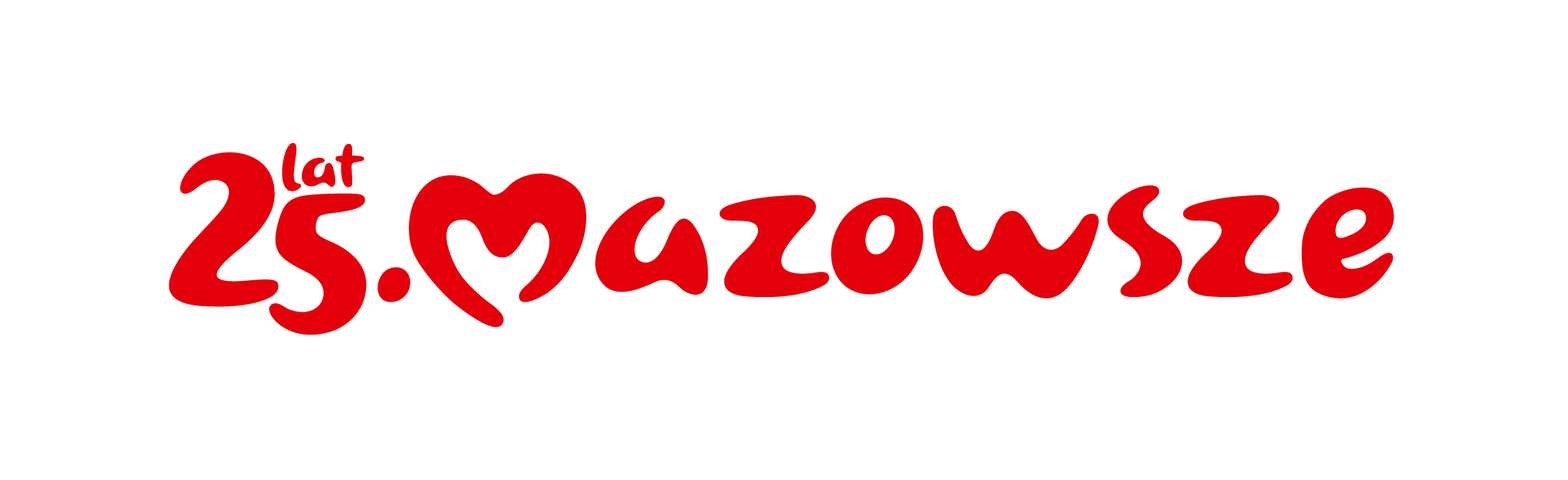 Projektowane postanowienia umowy Umowa nr W/UMWM-UU/UM/OR/…………../2024                                             do postępowania nr OR-D-III.272.62.2024.LB cz. …….. zawarta w Warszawie,  pomiędzy: Województwem Mazowieckim - Urzędem Marszałkowskim Województwa Mazowieckiego w Warszawie, ul. Jagiellońska 26, NIP 113-245-39-40, REGON 015528910 zwanym w dalszej części umowy „Zamawiającym”, reprezentowanym przez  a …………………………………………………………………………………………………………………………………………………zwanym/ą w dalszej części umowy „Wykonawcą, reprezentowanym/ą przez: …………………………………………………………………………………………………………….. zwanymi też łącznie „Stronami” lub pojedynczo „Stroną” Strony zawierają umowę w ramach zamówienia publicznego prowadzonego w trybie podstawowym bez negocjacji – art. 275 pkt 1, zgodnie z przepisami ustawy z dnia 
11 września 2019 r. - Prawo zamówień publicznych (Dz. U. z 2023 r., poz. 1650, z późn. zm.). § 1 Przedmiotem umowy jest dostawa w części ……. zamówienia, zgodnie z opisem przedmiotu zamówienia, stanowiącym załącznik nr 1 do niniejszej umowy i formularzem oferty Wykonawcy, stanowiącym załącznik nr 2 do umowy.  Wykonawca zobowiązuje się zrealizować przedmiot umowy zgodnie z opisem przedmiotu zamówienia, o którym mowa w ust. 1, a także postanowieniami niniejszej umowy. Wykonawca zobowiązuje się do wykonania przedmiotu umowy w sposób należyty, 
z uwzględnieniem profesjonalnego charakteru prowadzonej działalności, w tym do dostarczenia sprzętu, o którym mowa w ust. 1 i jej ubezpieczenia go czas transportu. 
W ramach realizacji przedmiotu umowy Wykonawca zobowiązany jest dokonać rozładunku i wniesienia sprzętu do pomieszczenia/pomieszczeń wskazanego/-ych przez Zamawiającego. Dostawa, w tym rozładunek i wniesienie sprzętu, odbywa się na koszt 
i ryzyko Wykonawcy.  Wykonawca zobowiązuje się dostarczać sprzęt, o którym mowa w ust. 1 do siedziby Urzędu Marszałkowskiego Województwa Mazowieckiego w Warszawie, przy ul. Skoczylasa 4, lub innego magazynu zlokalizowanego w Warszawie lub Otwocku, w godzinach 9.00-14.00 partiami, na zlecenie Zamawiającego przesłane drogą mailową lub na adres /numer kontaktowy Wykonawcy wskazany w § 2 ust. 1 pkt 1 na 14 dni przed terminem realizacji zlecenia dostawy danej partii sprzętu. W zleceniu Zamawiający wskazuje adres dostawy oraz ilość sprzętu jaka ma być dostarczona Zamawiającemu w danej partii i określi asortyment, który ma być dostarczony w ramach realizacji zlecenia. Dostawa nastąpi po ustaleniu konkretnego terminu pomiędzy osobami wyznaczonymi do współpracy ze strony Zamawiającego i Wykonawcy  w § 2 ust.1. Protokolarny odbiór poszczególnych partii sprzętu, o którym mowa w  ust. 1, nastąpi w terminie 3 dni roboczych od dnia dostawy, na podstawie protokołu odbioru podpisanego bez zastrzeżeń przez wyznaczonego pracownika Zamawiającego, o którym mowa w § 2 ust. 1 pkt 2. Wzór protokołu odbioru stanowi załącznik nr 3 do umowy. Strony ustalają, że równoważne znaczenie z podpisanym protokołem odbioru będą miały dokument WZ, specyfikacja dostawy lub inny dokument określający szczegółową ilość i rodzaj dostarczonego przedmiotu umowy, podpisany przez wyznaczonego pracownika Zamawiającego, o którym mowa w § 2 ust. 1 pkt 2.  Protokół odbioru, podpisany bez zastrzeżeń przez pracownika Zamawiającego wyznaczonego do współpracy, o którym mowa w § 2 ust. 1 pkt 2, stanowi podstawę do wystawienia przez Wykonawcę faktury za dostarczoną partię sprzętu.  W przypadku gdy Zamawiający stwierdzi, że dostarczony w ramach realizacji umowy sprzęt nie spełnia warunków zawartych w opisie przedmiotu zamówienia, o którym mowa w ust. 1, może odmówić odbioru całości lub części danej partii sprzętu z powodu wad (sprzęt posiada wadę zmniejszającą jego wartość lub  użyteczność, został wydany w stanie niekompletnym, nie posiada użyteczności zgodnie z przeznaczeniem) i zwróci go na koszt Wykonawcy, który zobowiązuje się dostarczyć nowy spełniający przedmiotowe warunki sprzęt, w terminie 5 dni roboczych od daty zgłoszenia tego faktu (reklamacja) przez Zamawiającego drogą e-mailową lub faksem na adres/numer kontaktowy wskazany w § 2 ust. 1.  Jeżeli Wykonawca w terminie 5 dni roboczych od otrzymania reklamacji o której mowa w ust. 8 nie dostarczy spełniającego warunki określone w załączniku nr 1 sprzętu, Zamawiający może zakupić sprzęt, w zakresie objętym reklamacją u innego dostawcy a różnicą w cenie obciążyć Wykonawcę. Realizacja przedmiotu umowa o, którym  mowa w § 1 ust. 1, nastąpi  w terminie do 150 dni od dnia podpisania umowy. § 2Strony ustalają, że osobami wyznaczonymi do współpracy w ramach realizacji umowy są:  1) ze strony Wykonawcy:………….., tel. kom. ……………………..,  2) ze strony Zamawiającego:…………….., tel. (22)……………, e-mail:, …………………….., tel. (22) ……… Zmiana osób wyznaczonych do współpracy, o których mowa w ust. 1, nie stanowi zmiany umowy, lecz wymaga jedynie poinformowania o tym fakcie drugiej Strony, w trybie zawiadomienia drogą mailową, faksem na adresy wskazane w ust. 1 lub pisemnie na adresy wskazane w komparycji umowy.  Strony zobowiązują się do niezwłocznego, wzajemnego, pisemnego powiadamiania się, przesyłką poleconą za potwierdzeniem odbioru, o zmianach nazw Stron, adresów, określonych w umowie, bez konieczności sporządzania aneksu do umowy.  Korespondencję przesłaną na adresy wskazane w komparycji umowy, każda ze Stron uzna za prawidłowo doręczoną, w przypadku nie powiadomienia drugiej Strony o zmianie swego adresu. Każda ze Stron przyjmuje na siebie odpowiedzialność za wszelkie negatywne skutki wynikłe  z powodu nie wskazania drugiej Stronie aktualnego adresu. Strony ustalają, że ich aktualne adresy do korespondencji są tożsame z adresami wskazanymi w komparycji umowy. Strony ustalają następujące adresy do korespondencji: Wykonawca:  Zamawiający: Urząd Marszałkowski Województwa Mazowieckiego w Warszawie, 
ul. Jagiellońska 26, 03- 719 Warszawa, e-mail: urzad_marszalkowski@mazovia.pl  § 3Wykonawca udziela Zamawiającemu pisemnej gwarancji jakości na dostarczony przedmiot umowy na okres 24 miesięcy, chyba że producent przewiduje dłuższy okres gwarancji lub inny termin gwarancji który został określony w OPZ stanowiącym załącznik nr 1 do umowy. Termin gwarancji rozpoczyna się z dniem odbioru bez zastrzeżeń zrealizowanej dostawy partii sprzętu. Po stwierdzeniu w okresie gwarancji wad dostarczonego sprzętu Zamawiający zawiadamia pisemnie Wykonawcę o tym fakcie i pozostawi wadliwy sprzęt do jego dyspozycji. Wykonawca zobowiązuje się wymienić wadliwy sprzęt na wolny od wad w terminie 7 dni roboczych od daty otrzymania od Zamawiającego zawiadomienia o wadliwym sprzęcie. W przypadku gdyby wskazany w ust. 3 termin okazał się niewystarczający dla dostarczenia sprzętu wolnego od wad, Wykonawca może wystąpić z wnioskiem o jego przedłużenie, wskazując realny proponowany okres dostawy. Zamawiający po zbadaniu okoliczności sprawy może wyrazić zgodę na nowy, ustalony wspólnie z Wykonawcą termin dostawy. Jeżeli Wykonawca w terminie, o którym mowa w ust. 3 ( w przypadku, gdy nie wystąpi 
o przedłużenie terminu lub nie uzyska zgody Zamawiającego na to przedłużenie) lub ust. 4, nie dostarczy przedmiotu umowy bez wad, Zamawiający może zakupić przedmiot umowy u innego dostawcy, a cenę albo różnicę w cenie zakupu (w zależności od tego czy Zamawiający zapłacił wcześniej Wykonawcy za dostarczony wadliwy towar)  pokryje Wykonawca. Zamawiającemu przysługują – na zasadach określonych w Kodeksie Cywilnym – wszelkie uprawnienia z tytułu rękojmi odnośnie dostarczonego przedmiotu umowy. Bieg terminu rękojmi rozpoczyna się z dniem odbioru bez zastrzeżeń zrealizowanej dostawy. W przypadku stwierdzenia wad jakościowych (również ukrytych) otrzymanego przedmiotu umowy w okresie rękojmi, Zamawiający powiadomi niezwłocznie (pisemnie, drogą elektroniczną lub faksem) Wykonawcę o stwierdzonych brakach lub wadach.  Jeżeli Wykonawca w terminie 7 dni roboczych od otrzymania powiadomienia, o którym mowa w ust. 8 nie dostarczy przedmiotu umowy bez wad, Zamawiający może zakupić przedmiot umowy u innego dostawcy, a cenę albo różnicę w cenie  zakupu ( w zależności od tego czy Zamawiający zapłacił wcześniej Wykonawcy za dostarczony wadliwy towar) pokryje Wykonawca. Okres gwarancji i rękojmi biegnie na nowo od daty dostarczenia, w ramach gwarancji lub rękojmi, sprzętu wolnego od wad. Wykonawca wyraża zgodę na wykonywanie praw z gwarancji i rękojmi, dotyczących odpowiedniej części przedmiotu umowy, przez podmioty (jednostki Ochotniczej Straży Pożarnej), którym Zamawiający przekaże na podstawie protokołu określoną w tym protokole część sprzętu. § 4Wynagrodzenie Wykonawcy z tytułu realizacji przedmiotu umowy (wartość umowy) zostało ustalone na łączną kwotę brutto (z VAT): zł (). Wynagrodzenie z tytułu realizacji przedmiotu umowy, wskazane w ust.1, zawiera w sobie wszelkie koszty realizacji umowy, w tym dostarczenie przedmiotu umowy Zamawiającemu. Ceny jednostkowe wskazane w formularzu oferty, o którym mowa w § 1 ust. 1 przez cały okres obowiązywania umowy nie ulegną podwyższeniu.  Zamawiający dokona zapłaty wynagrodzenia po dokonaniu odbioru przedmiotu umowy, przelewem na rachunek bankowy Wykonawcy: w banku ………………… w terminie do 21 dni kalendarzowych od daty otrzymania przez Zamawiającego prawidłowo wystawionej faktury. Podstawę zapłaty wynagrodzenia, o którym mowa w ust. 1, będzie stanowić faktura wystawiona po wcześniejszym zrealizowaniu i odebraniu bez zastrzeżeń poszczególnych części przedmiotu umowy, potwierdzonym w protokole odbioru.  Fakturę należy wystawić ze wskazaniem następujących danych: Nabywca: Województwo Mazowieckie, ul. Jagiellońska 26, 03-719 Warszawa, 
NIP: 113-245-39-40; Odbiorca: Urząd Marszałkowski Województwa Mazowieckiego w Warszawie, 
ul. Jagiellońska 26, 03–719 Warszawa; 3) numeru niniejszej umowy. Wykonawca doręczy Zamawiającemu fakturę w formie papierowej na adres wskazany 
w komparycji umowy lub elektronicznej na adres poczty elektronicznej wskazany 
w § 2 ust. 1. pkt 2, ePUAP Urzędu lub Platformę Elektronicznego Fakturowania (PEF). § 5Wykonawca zapłaci Zamawiającemu karę umowną z tytułu zwłoki w dostarczeniu danej partii przedmiotu umowy w wysokości 0,1% wynagrodzenia brutto należnego za dostarczenie danej partii przedmiot umowy za każdy rozpoczęty dzień zwłoki w dostawie w stosunku do terminów wynikających z § 1 ust. 4, § 3 ust. 3, ust.4 i ust. 9,niniejszej umowy. Wykonawca zapłaci Zamawiającemu, z tytułu nienależytego wykonania umowy, karę umowną w wysokości 10% wynagrodzenia umownego brutto, określonego w § 4 ust. 1. Z tytułu rozwiązania lub odstąpienia od umowy przez którąkolwiek ze Stron, z przyczyn leżących po stronie Wykonawcy, Zamawiający naliczy Wykonawcy karę umowną w wysokości 20 % wynagrodzenia umownego brutto, określonego w § 4 ust. 1. Łączna maksymalna wysokość kar umownych, których mogą dochodzić strony w ramach niniejszej umowy, nie może przekroczyć 30% wynagrodzenia brutto, z tytułu realizacji przedmiotu umowy, wskazanego w § 4 ust. 1. Strony zastrzegają możliwość dochodzenia odszkodowania przewyższającego wysokość kar umownych, o których mowa w ust. 1 i 2 na ogólnych zasadach, jeżeli szkoda rzeczywista będzie wyższa niż należne kary umowne.  Zamawiający ma prawo rozwiązać umowę ze skutkiem natychmiastowym w przypadku, gdy Wykonawca w sposób rażący narusza postanowienia umowy, w tym gdy zwłoka, o której mowa w ust. 1 przekroczy 14 dni.  Strony zastrzegają możliwość dochodzenia kar, o których mowa w ust. 1 i 2, także w wypadku odstąpienia od umowy.  Niezależnie od sposobu rozliczenia kar umownych, Strona występująca z żądaniem zapłaty kary umownej wystawi na rzecz drugiej Strony notę księgową (obciążeniową) na kwotę należnych kar umownych.  Wykonawca wyraża zgodę na potrącenie kart umownych z należnego wynagrodzenia. § 6Wykonawca nie może dokonać cesji praw i obowiązków wynikających z niniejszej umowy, w szczególności zobowiązań finansowych, na rzecz osoby trzeciej bez pisemnej zgody Zamawiającego.  W przypadku naruszenia postanowień ust. 1 Zamawiający może wypowiedzieć umowę ze skutkiem natychmiastowym, z uwzględnieniem § 5 ust. 3. § 7Wykonawca oświadcza, że zgodnie z art. 24 rozporządzenia Parlamentu Europejskiego i Rady (UE) 2016/679 z dnia 27 kwietnia 2016 r. w sprawie ochrony osób fizycznych w związku z przetwarzaniem danych osobowych i w sprawie swobodnego przepływu takich danych oraz uchylenia dyrektywy 95/46/WE ( ogólne rozporządzenie o ochronie danych), (Dz. Urz. UE. L 119 z 04.05.2016, str. 1, z późn. zm.; dalej zwanego RODO) wdrożył środki techniczne i organizacyjne, mające na celu zapewnienie zgodności przetwarzania danych osobowych z przepisami RODO.  § 8Wykonawca zobowiązuje się do zachowania w poufności i do niewykorzystywania w innym celu niż określony w niniejszej umowie wszelkich informacji uzyskanych od Zamawiającego w związku z realizacją niniejszej umowy, z wyjątkiem: informacji publicznie dostępnych; informacji z innych źródeł, w których posiadanie Wykonawca wszedł bez naruszenia prawa; informacji, co do których Zamawiający pisemnie zezwolił na ich ujawnienie lub wykorzystanie  w innym celu. Wykonawca oświadcza, iż zobowiąże swoich pracowników oraz osoby działające na jego zlecenie do zachowania w poufności i do nie wykorzystywania w innym celu, niż określony w niniejszej umowie informacji, o których mowa w ust. 1. Obowiązek zachowania informacji w poufności nie dotyczy sytuacji, w których Wykonawca zobowiązany jest do przekazania posiadanych informacji podmiotom uprawnionym na podstawie przepisów prawa do żądania udzielenia takich informacji, w związku z prowadzonym postępowaniem.  Zamawiający informuje, że Urząd Marszałkowski Województwa Mazowieckiego w Warszawie funkcjonuje w oparciu o Zintegrowany System Zarządzania, na który składają się: System Zarządzania Jakością wg normy ISO 9001, System Zarządzania Bezpieczeństwem Informacji wg normy ISO/IEC 27001, System Zarządzania Środowiskowego wg normy ISO 14001, System Zarządzania Bezpieczeństwem i Higieną Pracy wg normy ISO 45001, System Zarządzania Działaniami Antykorupcyjnymi wg normy ISO 37001 oraz System Społecznej Odpowiedzialności wg wytycznych ISO 26000.   W ramach podpisanej umowy Wykonawca zobowiązuje się, przy wykonaniu przedmiotu umowy określonego w § 1 do zachowania należytej staranności w zakresie przestrzegania zasad mających na celu m.in. zapewnienie bezpieczeństwa informacji, ochrony środowiska, zapewnienie bezpiecznych i higienicznych warunków pracy, przeciwdziałania korupcji oraz dbałości o środowisko naturalne. § 9Wszelkie zmiany postanowień umowy, a także jej rozwiązanie za zgodą obu Stron, wypowiedzenie albo odstąpienie od niej, wymaga zachowania formy pisemnej pod rygorem nieważności. Sprawy nieuregulowane umową podlegają przepisom Kodeksu cywilnego, ustawy Prawo zamówień publicznych i innych właściwych ze względu na przedmiot umowy, aktów prawnych.  W przypadku zaistnienia sporu wynikającego z realizacji niniejszej umowy właściwym miejscowo sądem dla jego rozstrzygnięcia będzie sąd właściwy dla siedziby Zamawiającego.  Załącznikami stanowiącymi integralną część umowy są:  opis przedmiotu zamówienia – załącznik nr 1;  formularz oferty Wykonawcy z dnia ………r. - załącznik nr 2; wzór protokołu odbioru – załącznik nr 3; 4)   klauzula informacyjna RODO – załącznik nr 4.   § 10Datą zawarcia niniejszej Umowy jest data złożenia oświadczenia woli o jej zawarciu przez ostatnią ze Stron.  Umowa została sporządzona w formie elektronicznej i podpisana przez każdą ze stron kwalifikowanym podpisem elektronicznym. 	    Wykonawca: 	 	 	 	 	 	Zamawiający: Województwo Mazowieckie - Urząd  Marszałkowski Województwa Mazowieckiego  
w Warszawie 	……………………………..  	 	 	 	 	…………………………….. 	(Podpis i data, 	 	 	 	 	 	(Podpis i data, Imię i  nazwisko, Funkcja)                                                      Imię i nazwisko, Funkcja)  1 Środki zabezpieczono w budżecie WM w dziale 754, rozdziale 75495, § 4210, Zadanie 1.2.11.    ZAKUP_SPRZĘTU_PRZECIWPOŻ_ODZIEŻY_PROM_BEZ 		 				www.mazovia.pl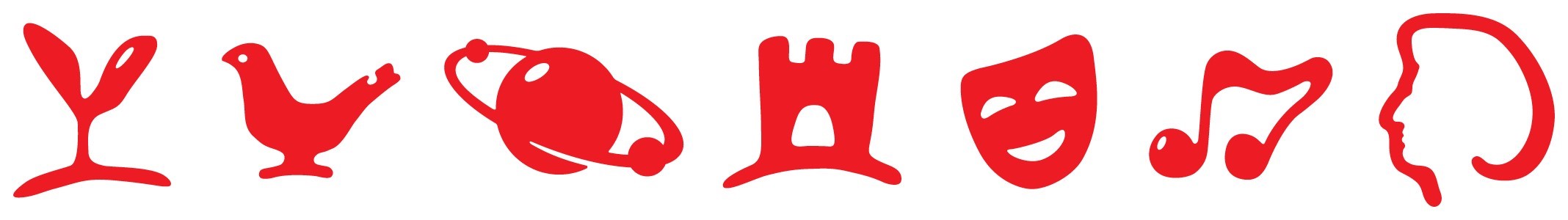 